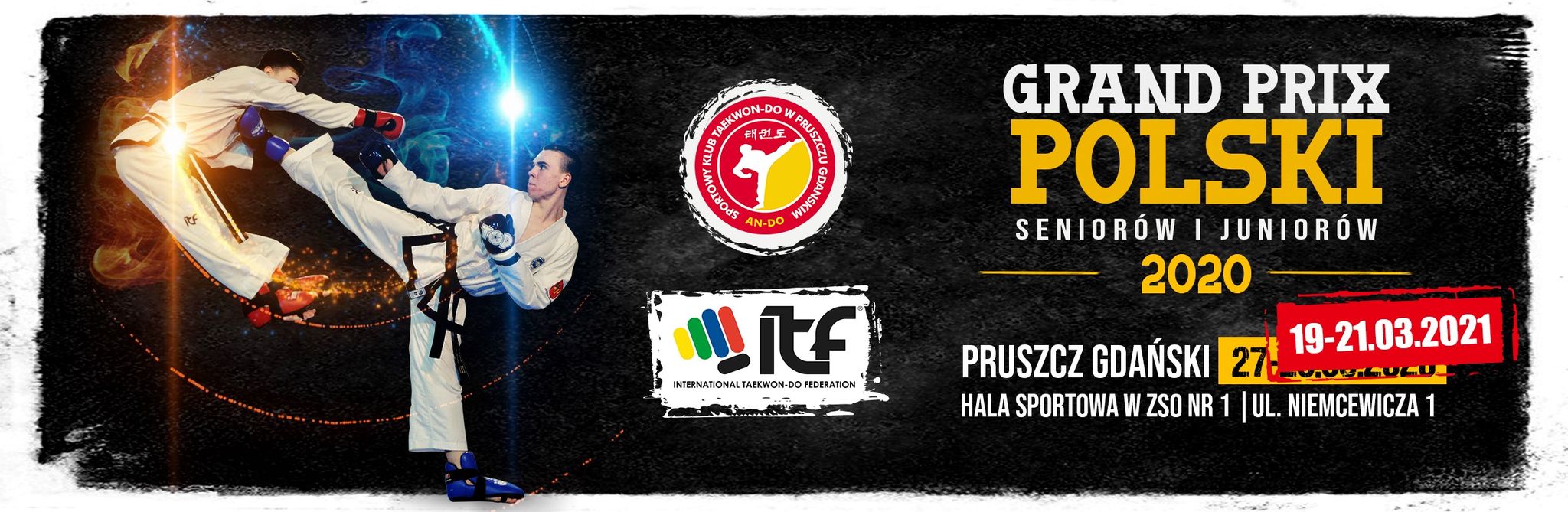 Zamówienie obiadówCena obiadu: 20 zł/ jeden dzieńMenu:20.03.2021 zupa - żurek,        Drugie danie - kotlet mielony, ziemniaki i surówka 21.03.2021 zupa -barszcz ukraiński,        drugie danie -pierś z kurczaka panierowana, ziemniaki i surówka Zamówienie obiadów:Ilości obiadów ......... – sobota 20.03.2021Ilości obiadów ......... – niedziela 21.03.2021imię i nazwisko…………….............................................klub…………......................................Dane do faktury:………………………………………………Dane do przelewu:SPORTOWY KLUB TAEKWON-DO AN-DO W PRUSZCZU GDAŃSKIM BANK MILLENNIUMNR 42 1160 2202 0000 0002 7372 9877                                                                                                               …………..…………….…………..                                                                                        imię i nazwisko osoby upoważnionej